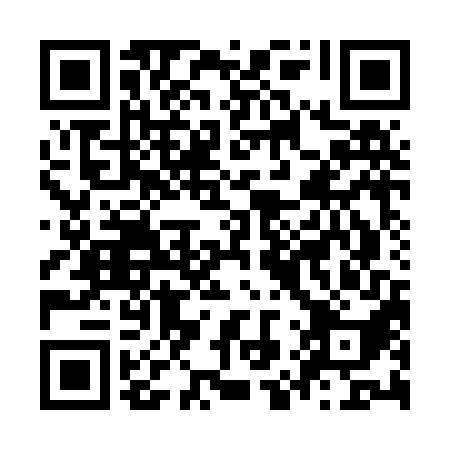 Prayer times for Zoschlingsweiler, GermanyMon 1 Jul 2024 - Wed 31 Jul 2024High Latitude Method: Angle Based RulePrayer Calculation Method: Muslim World LeagueAsar Calculation Method: ShafiPrayer times provided by https://www.salahtimes.comDateDayFajrSunriseDhuhrAsrMaghribIsha1Mon2:575:201:225:389:2411:392Tue2:585:211:225:389:2411:393Wed2:585:221:235:389:2311:394Thu2:595:221:235:389:2311:395Fri2:595:231:235:389:2211:396Sat2:595:241:235:389:2211:397Sun3:005:251:235:389:2111:388Mon3:005:261:235:389:2111:389Tue3:015:261:245:389:2011:3810Wed3:015:271:245:389:2011:3811Thu3:015:281:245:389:1911:3812Fri3:025:291:245:389:1811:3713Sat3:025:301:245:389:1711:3714Sun3:035:311:245:379:1711:3715Mon3:035:321:245:379:1611:3616Tue3:045:331:245:379:1511:3617Wed3:045:341:245:379:1411:3618Thu3:055:361:255:369:1311:3519Fri3:055:371:255:369:1211:3520Sat3:065:381:255:369:1111:3521Sun3:065:391:255:359:1011:3422Mon3:075:401:255:359:0911:3423Tue3:075:411:255:359:0711:3124Wed3:085:431:255:349:0611:2925Thu3:095:441:255:349:0511:2626Fri3:125:451:255:339:0411:2427Sat3:145:461:255:339:0211:2128Sun3:175:481:255:329:0111:1829Mon3:205:491:255:329:0011:1630Tue3:235:501:255:318:5811:1331Wed3:265:521:255:318:5711:11